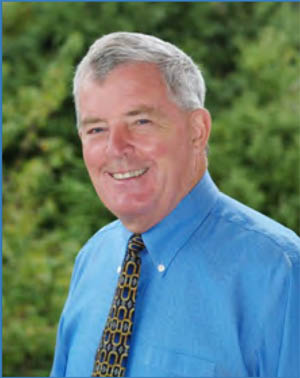 Bill  BerrymanCandidatePresidentACER-CARTTeaching CareerBill began on his teaching career in 1970 as a French and Social Studies teacher.  During his teaching career he was heavily involved in activities with the Nova Scotia Teachers Union.  He served as President of the Hants West Local for two terms, was a member of the NSTU Provincial Executive for 4 years, served as a First Vice-President of the NSTU for two years and participated in numerous NSTU provincial committees.Nova Scotia Teachers UnionIn 1996 Bill was hired as Executive Staff Officer by the NSTU in the areas of provincial and regional negotiations, grievance procedures, occupational health and safety and public affairs.  He co-negotiated the first NSTU contract with the Nova Scotia Community College and negotiated the first French contract with the Conseil Scolaire Acadien Provincial.Retired Teachers Organization of the Nova Scotia Teachers UnionBill served as President of the Hants West Branch from 2008 – 2012.  He served on the Retired Teachers Organization Executive as Member-at-Large from the Annapolis Valley from 2010 – 2012.  In 2012, and once again in 2014, he was elected Vice-President of the RTO.  In 2016 he was elected President for a two year term and has been re-elected by acclamation for another two year term commencing June 1, 2018.ACER-CARTBill began attending ACER-CART meetings as an observer for the RTO-NSTU in 2014.  He was very fortunate to having been selected to serve on the ACER-CART Political Advocacy Committee the next year which produced the pamphlet “A Vision For Canada” which intended to help support member organizations and their retired teachers to engage the candidates and their political parties during the 2015 Federal Election.During the 2017-2018 year he was elected Regional Representative East on the ACER-CART Executive.  He served as Chair of the Political Advocacy Committee and in that role researched and wrote articles on a National Pharmacare Program and the Elder Abuse pamphlet.At the 2018 Annual General Meeting he was elected President for a one year term.  He would like to continue in the role in order to follow up on the excellent advocacy work of the ACER-CART Committees leading up to the October 21, 2019 Federal Election and the need for the post-election Parliament to be committed to providing leadership and support to the provinces and territories so that their constitutional responsibilities are carried out in a co-ordinated, consultative and unified manner.